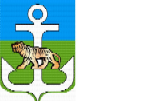 АДМИНИСТРАЦИЯЛАЗОВСКОГО МУНИЦИПАЛЬНОГО ОКРУГА  ПРИМОРСКОГО КРАЯПОСТАНОВЛЕНИЕ16.08.2022 г.                                                 с. Лазо                                                       № 584Об утверждении Положения  и Состава  рабочей группы по межнациональным отношениям Лазовского муниципального округа        В соответствии с Федеральным законом Российской Федерации от 06.10.2003г. № 131-ФЗ «Об общих принципах организации местного самоуправления в Российской Федерации», Трудовым Кодексом Российской Федерации, Уставом Лазовского муниципального округа, администрация Лазовского муниципального округаПОСТАНОВЛЯЕТ:1. Создать рабочую группу по межнациональным отношениям.2. Утвердить Положение о рабочей группе по межнациональным отношениям (приложение  1).3. Утвердить состав рабочей группы по межнациональным отношениям (приложение 2).4. Настоящее постановление вступает в силу со дня его подписания.5. Начальнику управления делами обеспечить размещение настоящего постановления на официальном сайте администрации Лазовского муниципального района.6. Контроль за исполнением настоящего постановления возлагаю на себя.Глава Лазовскогомуниципального округа                                                                         Ю.А.Мосальский                                                                                           Приложение  1                                                                                к  постановлению                                                                                                 администрации Лазовского                                                                                           муниципального округа                                                                                              от 16.08.2022 года № 584Положение
о рабочей группе по межнациональным отношениям1.Общие положения1.1 Настоящее Положение определяет цель создания, основные задачи, а также порядок работы рабочей группы по межнациональным отношениям (далее - группа).1.2  Группа создана в целях участия в профилактике экстремизма, межнациональных конфликтов в границах Лазовского муниципального округа.1.3 В своей деятельности группа руководствуется Конституцией Российской Федерации, федеральными нормативными правовыми актами, нормативными правовыми актами Приморского края, муниципальными правовыми актами.    2. Основные задачи и функции группы2.1  Выработка мер, направленных на противодействие экстремизму и гармонизацию межнациональных отношений.2.2 Проведение мониторинга об исполнении мероприятий по противодействию экстремизму и гармонизации межнациональных отношений, а также осуществление анализа результатов данного мониторинга.2.3 Группа готовит предложения по осуществлению профилактических, в том числе воспитательных, мер, а также разъяснительной и информационной работы, направленных на предупреждение экстремистской деятельности, и представляет их главе администрации Лазовского муниципального округа.2.4 Группа осуществляет взаимодействие с правоохранительными и надзорными органами, общественными и религиозными организациями по вопросам профилактики экстремизма.    3. Организация деятельности группы3.1 Заседания группы проводятся по мере необходимости, но не реже одного раза в полугодие.3.2 Заседания группы проводит ее председатель. При отсутствии председателя группы его полномочия исполняет заместитель председателя группы.3.3 На заседании рабочей группы ведется протокол, в котором фиксируются принятые рабочей группой решения. Протокол подписывается председателем и секретарем группы. 3.4 Дата, место, время, повестка дня и порядок проведения заседания определяются председателем группы.                                                                                           Приложение  2                                                                                 к  постановлению                                                                                                 администрации Лазовского                                                                                           муниципального округа                                                                                              от 16.08.2022 года № 584Состав
рабочей группы по межнациональным отношениямПредседатель рабочей группы:Первый заместитель главы администрации Лазовского муниципального округа Заместитель председателя рабочей группы:Директор МКУ «Центр культуры, спорта, туризма и молодежной политики» администрации Лазовского муниципального округа Секретарь рабочей группы: Руководитель сектора дополнительного образования, внеурочной деятельности и дошкольного образования Управления образования Лазовского муниципального округа;Члены рабочей группы:Начальник управления образования администрации Лазовского муниципального округа;Главный редактор МАУ «Редакция газеты «Синегорье» (по согласованию);Начальник ПП № 21 МОМВД России «Партизанский» (дислокация с. Лазо) (по согласованию);Начальник  миграционного пункта ПП № 21 МОМВД России «Партизанский» (дислокация с. Лазо)  (по согласованию).